МБОУ «Нижне-Бестяхская СОШ №1 с углубленным изучением отдельных предметов»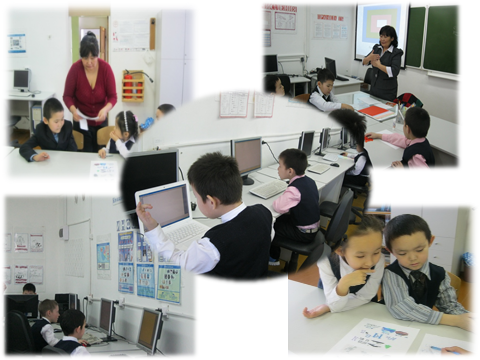 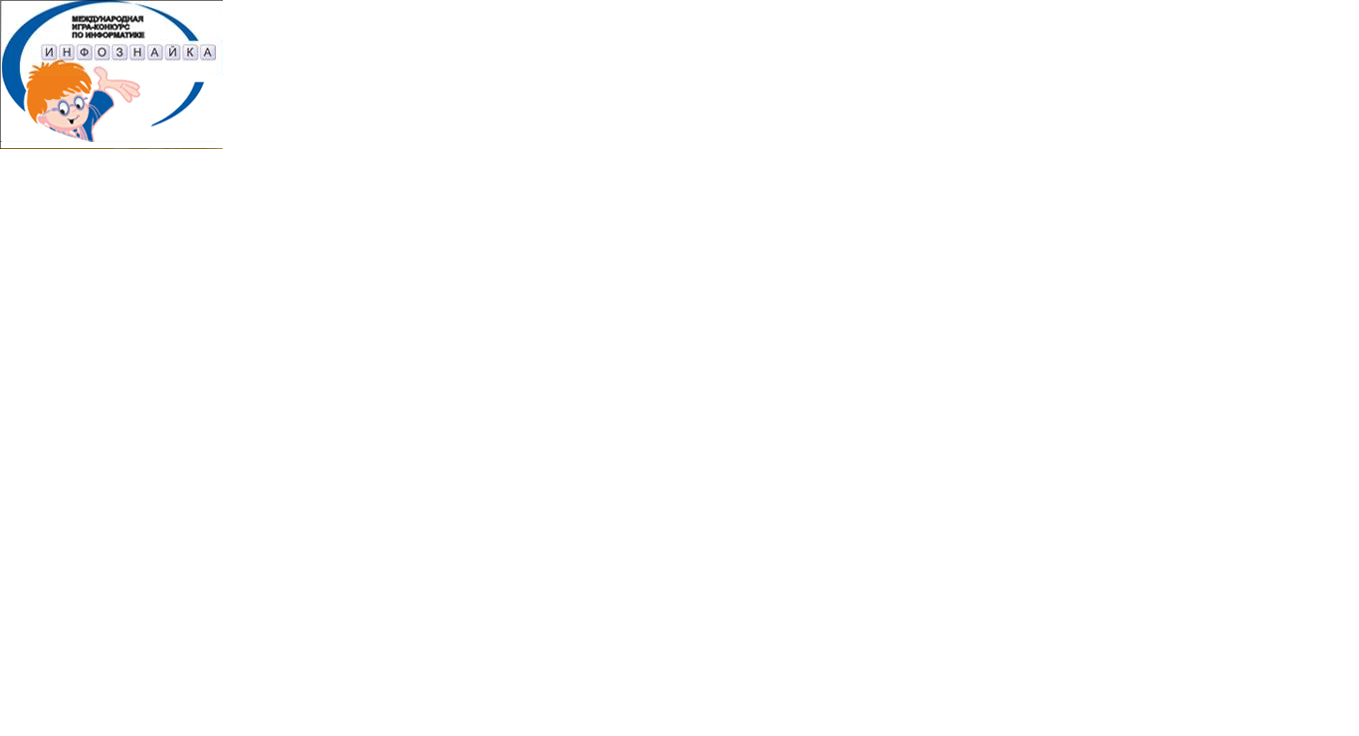 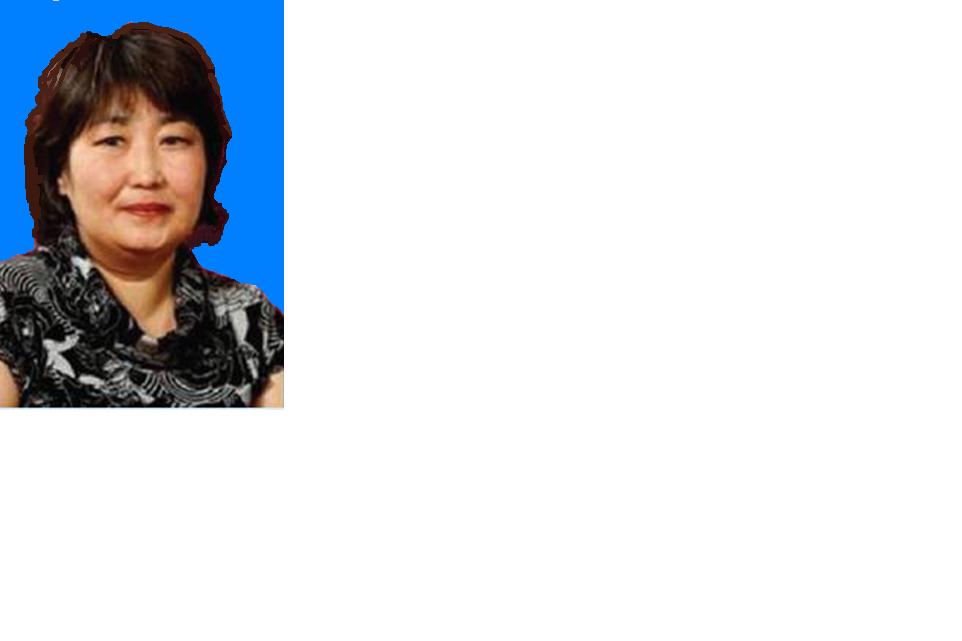 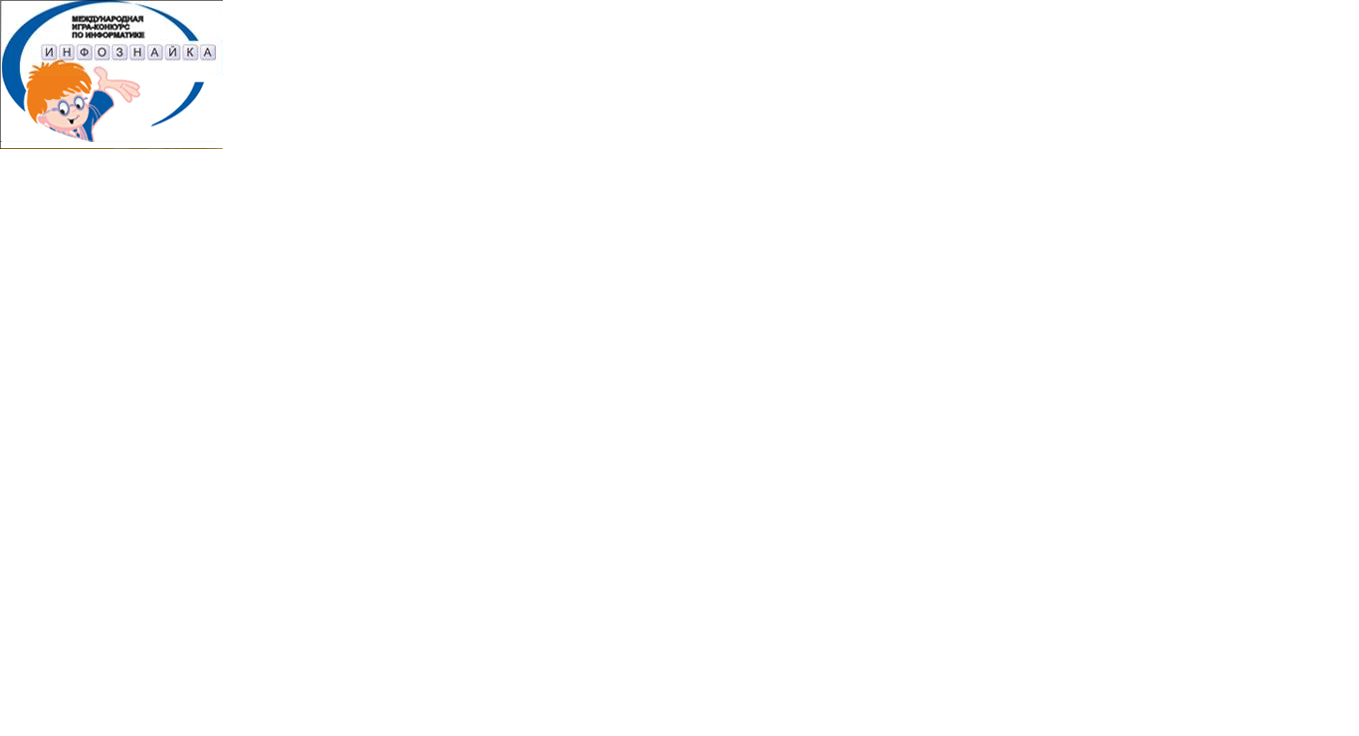 ДОСТИЖЕНИЯ УЧАЩИХСЯ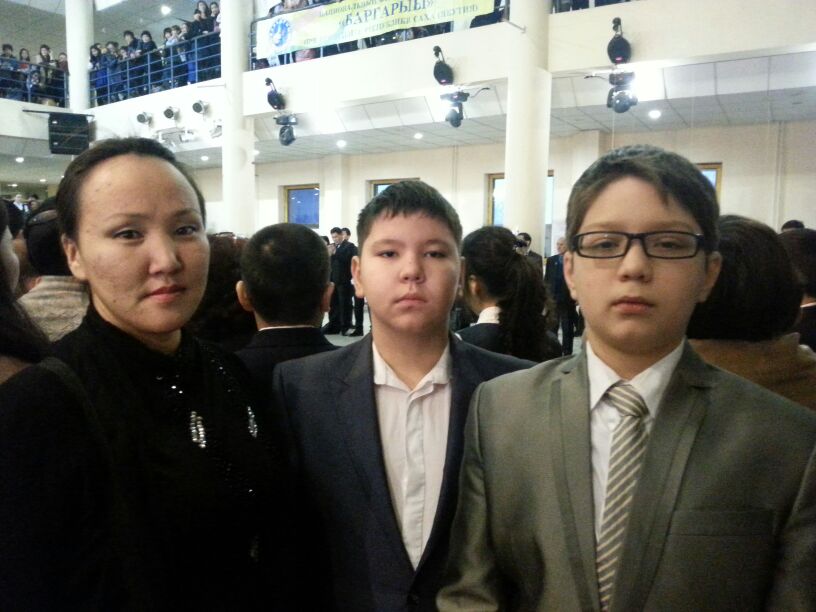 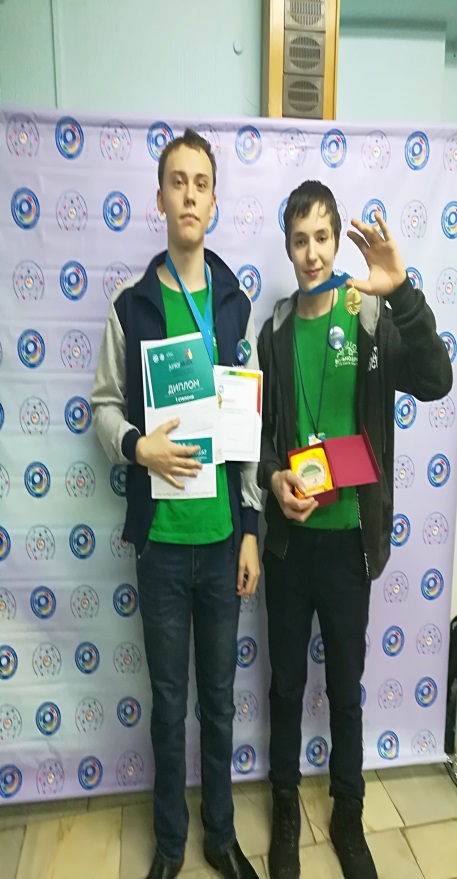 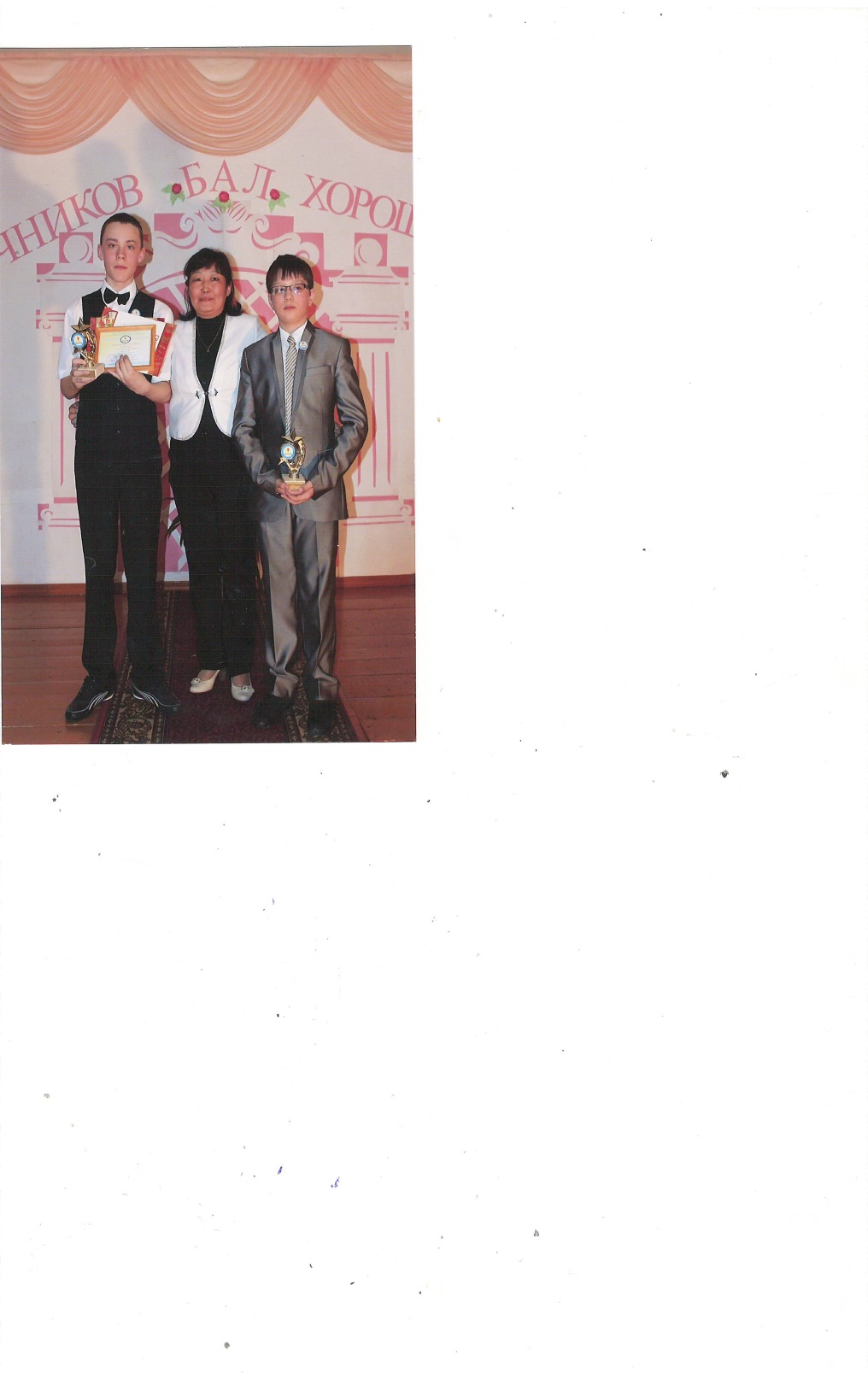 2013-2015 гг.  – победители и призеры улусной НПК «Шаг в будущее - ЮНИОР»; 2013-2017 гг. – победители улусного Форума по бизнеспланированию и автомоделированию2014 г. – призеры республиканских Петровских чтений, Республиканской НПК «Науки юношей питают…»;2015 г. – участники Республиканской политехнической НПК «Исследуем и проектируем»;2013-2016 гг. – лауреаты и победители улусной НПК «Ларионовские чтения»;2013-2016 гг.  – участники Республиканской НПК «Шаг в будущее»;2012, 2016 гг. – III и  IV места в Республиканских играх по киберспорту «Contre Strike»;2015-2017 гг. – победители и призеры Всероссийской олимпиады школьников по информатике (улусный уровень);2016 г. – призеры дистанционной олимпиады по информатике «Сайдыс»;2017 г. – призеры открытой олимпиады по базовому курсу информатики;2017-2018 гг. – победители улусного конкурса профессионального мастерства в компетенции «Сетевое и системное администрирование»;2018 г. -  победители республиканского конкурса профессионального мастерства в компетенции «Сетевое и системное администрирование»;2018 г. – абсолютные победители республиканского Форума по бизнеспланированию и автомоделированию…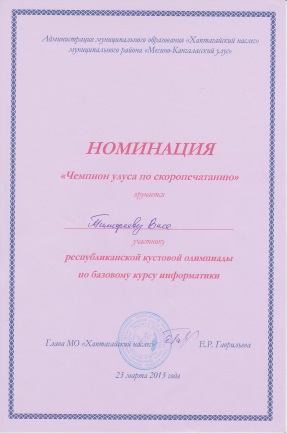 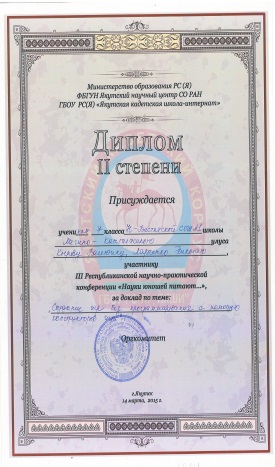 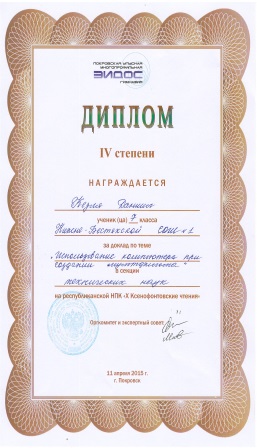 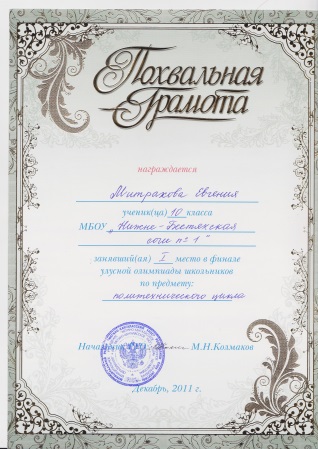 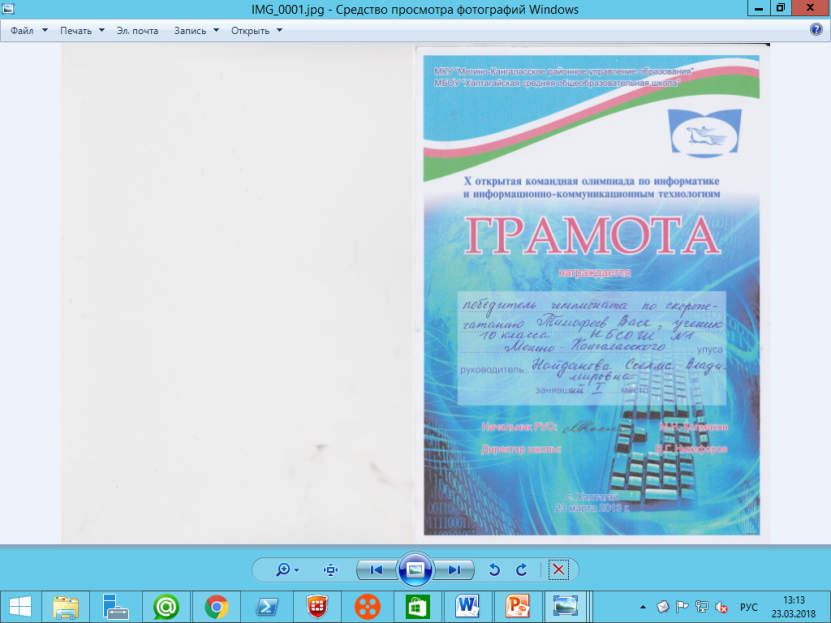 